EnglishUrduCANBERRA’S RECOVERY PLAN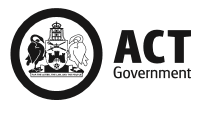 کینبرا کی بحالی کا منصوبہCOVID-19 Easing of Restrictions Roadmap as at 2 December 20202 دسمبر 2020 کا کوویڈ-19 پابندیوں میں نرمی کا روڈمیپSTAGE 3مرحلہ 3Step 3.1 – Monday 10 August 2020مرحلہ 3.1 - پیر 10 اگست 2020Maximum 100 people زیادہ سے زیادہ 100 افرادCOVID Safety Planکوویڈ سیفٹی پلان1 person per 4 square metres of usable space applies, to a maximum of 100 people in each indoor space and each outdoor space (excluding staff on premises)Reopening of:Casinos and gaming in clubsFood courts (dine-in)Steam-based services, including saunas, steam rooms, steam cabinets and bathhousesStrip clubs, brothels, escort agencies24-hour gyms – maximum of 25 people when unstaffed •   ہر اندر کی جگہ اور ہر باہر کی جگہ میں زیادہ سے زیادہ 100 افراد (احاطے میں      عملے  کو چھوڑ کر) پر1 شخص فی 4 مربع میٹر قابل استعمال جگہ کا اطلاق ہوتا ہے ان کا دوبارہ کھلنا:  •  کیسینو اور کلبوں میں گیمنگ  •  فوڈ کورٹ (اندر کھانے والے)  •  بھاپ پر مبنی خدمات بشمول سوانا، بھاپ کے کمرے، بھاپ کی چھوٹی الماری اور باتھ    ہاؤس •  پٹی کلب، کوٹھے، تخرکشک ایجنسیاں۔  •  24 ۔ گھنٹے والے جیم -- زیادہ سے زیادہ 25 افراد جب عملہ نہ ہوWorking from home if it works for you and your employer.گھر سے کام کرنا اگر یہ آپ اور آپ کے آجر کیلئے مناسب ہے۔From 9am Friday 18 September 2020:جمعہ 18 ستمبر 2020 صبح 9 بجے سے:Smaller sized venues, facilities and businesses can return to their pre-COVID capacity, with a maximum of 25 people (excluding staff) across the whole venue.   •  کم گنجائش والے مقامات، سہولیات اور کاروباری ادارے اپنی کوویڈ سے پہلے والی       وسعت میں واپس جاسکتے ہیں، جس میں پورے مقام میں زیادہ سے زیادہ 25 افراد      (عملے کو چھوڑ کر) ہوں۔Step 3.2 - Friday 9 October 2020مرحلہ 3.2 - جمعہ 9 اکتوبر 20201 person per 4 square metres indoors   • 1 شخص فی 4 مربع میٹر اندر کی جگہوں میں1 person per 2 square metres outdoors   • 1 شخص فی 2 مربع میٹر باہر کی جگہوں میں Maximum 500 people (from 13 Nov)   • زیادہ سے زیادہ 500 افراد (13 نومبر سے)COVID Safety Plan   • کوویڈ سیفٹی پلانElectronic check in at venues   • مقامات میں الیکٹرانک چیک انAll gatherings can increase to 200 people1 person per 2 square metres of usable outdoor spaceMedium-sized hospitality venues with total usable space between 101 and 200 square metres can have a maximum of 50 people throughout the venue (excluding staff)For cinemas and movie theatres – up to 50% capacity of each theatre, up to 200 peopleFor large indoor seated venues – ticketed events up to 50% capacity, up to 1,000 peopleFor enclosed outdoor venues with permanent tiered seating/grandstands – ticketed events up to 50% capacity, up to 1,000 peopleFor GIO Stadium and Manuka Oval – up to 50% seated capacityWorkplaces may commence a return to the workplace if it suits employers and employees.  If workplaces choose to return, a COVID- Safe Plan should be in place.   • تمام اجتماعات میں 200 افراد تک اضافہ ہوسکتا ہے   • 1 شخص فی 2 مربع میٹر قابل استعمال باہر کی جگہ   • درمیانی گنجائش والے مہمان نوازی کے مقامات جن کی کل قابل استعمال جگہ 101 اور     200 مربع میٹر کے درمیان ہے ان میں پورے پنڈال میں زیادہ سے زیادہ 50 افراد      (عملے کو چھوڑ کر) ہوسکتے ہیں۔   • سینما گھر وں اور مووی تھیٹر وں کیلئے -  ہر تھیٹر کی 50 فیصد وسعت تک،     200 افراد تک   • اندر کے بڑے سیٹوں والے مقامات کیلئے -  ٹکٹوں والی تقاریب 50 فیصد وسعت تک،     1000 افراد تک   • باہر کے دائمی صفوں کی سیٹوں والے بند مقامات / گرینڈ اسٹینڈز کیلئے -  ٹکٹوں والی     تقاریب 50 فیصد وسعت تک، 1000 افراد تک   • جی آئی او اسٹیڈیم (GIO Stadium) اور مینوکا اوول (Manuka Oval) کیلئے -         50 فیصد سیٹوں کی وسعت تک   • اگرآجروں اور ملازمین کیلئے مناسب ہو، تو کام کرنے کی جگہیں واپسی کی جانب آغاز     کرسکتی ہیں۔ اگر کام کرنے کی جگہیں واپسی کا انتخاب کرتی ہیں، تو وہاں ایک کوویڈ     سیف پلان ہونا چاہیئے۔   From 9am Friday 13 November 2020:     جمعہ 13 نومبر 2020 صبح 9 بجے سے:  All gatherings can increase to 500 peopleStanding consumption of food and beverages in an outdoor space    •  تمام اجتماعات میں 500 افراد تک اضافہ ہوسکتا ہے         •   بیرونی جگہ میں کھانوں اور مشروبات کی کھڑے رہ کر کھپتStage 4 – Wednesday 2 December 2020Currently in placeمرحلہ 4 - بدھ 2 دسمبر 2020فی الحال نافذ ہے1 person per 2 square metres indoor and outdoor    •  1 شخص فی 2 مربع میٹر اندر اور باہر کی جگہوں میںMaximum 500 people    •   زیادہ سے زیادہ 500 افرا    COVID Safety Plan    •  کوویڈ سیفٹی پلان Electronic check in at venues   •  مقامات میں الیکٹرانک چیک ان All gatherings can have up to 500 peopleBusinesses can have 25 people across the venueIf businesses and venues want to have more than 25 people, they can use 1 person per 2 square metres of usable space in indoor and outdoor spaces, provided they use the Check In CBR appBusinesses and venues not using the Check In CBR app can continue to have 1 person per 4 square metres of usable space in indoor spaces and 1 people per 2 square metres in outdoor spacesPatrons to be seated while consuming alcohol in indoor spaces Cinemas and movie theatres - up to 65% capacity of each theatre, up to 500 people if using the Check In CBR app Large indoor venues - ticketed and seated events up to 65% capacity, up to 1,500 people Enclosed outdoor venues with permanent tiered seating/grandstands - ticketed and seated events up to 65% capacity, up to 1,500 peopleGIO Stadium and Manuka Oval - up to 65% seated capacityReturn to work where it suits employers and employees, with a COVID Safe Plan in place.  تمام اجتماعات میں 500 افراد تک ہوسکتے ہیں•      •  کاروباروں کے پورے مقام میں 25 افراد ہوسکتے ہیں    •  اگر کاروبار اور مقامات 25 سے زیادہ افراد رکھنا چاہتے ہیں، تو وہ       اندر اور باہر کی جگہوں میں 1 فرد فی 2 مربع میٹر قابل استعمال         جگہ استعمال کرسکتے ہیں، بشرطیکہ وہ چیک ان سی بی آر ایپ       (Check In CBR app) استعمال کریں       •  چیک ان سی بی آر ایپ (Check In CBR app) استعمال نہ کرنے والے کاروبار       اور مقامات اندر کی جگہوں میں 1 فرد فی 4 مربع میٹر قابل استعمال جگہ اور باہر      کی جگہوں میں 1 فرد فی 2 مربع میٹر قابل استعمال جگہ میں جاری رکھ سکتے ہیں۔  •  سرپرست شراب نوشی کرتے وقت اندر کی جگہوں میں بیٹھے ہو‎ں  •  سنیما گھر اور مووی تھیٹر – ہر تھیٹر کی 65 فیصد وسعت تک، 500 افراد تک      اگر چیک ان سی بی آر ایپ (Check In CBR app) استعمال میں ہو  •  اندر والے بڑے مقامات – ٹکٹوں اور نشستوں والی تقریبات 65 فیصد وسعت تک،      1,500افراد تک  •  اندر والے بڑے مقامات – ٹکٹوں اور نشستوں والی تقریبات 65 فیصد وسعت تک،      1,500افراد تک •  باہر کے دائمی صفوں کی نشستوں والے بند مقامات / گرینڈ اسٹینڈز - ٹکٹوں اور نشستوں      والی تقریبات 65 فیصد وسعت تک،  1,500افراد تک •  جی آئی او اسٹیڈیم (GIO Stadium)  اور مینوکا اوول (Manuka Oval) –       نشستوں کی 65 فیصد وسعت تک •  جہاں مناسب ہو، وہاں آجروں اور ملازمین کیلئے کوویڈ سیف پلان کے ساتھ کام پر      واپسی۔FUTURE CONSIDERATIONSمستقبل کی غورو فکرFrom February 2021 فروری 2021 سےMove towards a COVID safe normalکوویڈ سیف معمول کی جانب بڑھناCOVID Safe check pointsکوویڈ سیف چیک پوائنٹسFortnightly public health risk assessments will continue informed by monitoring the impacts of eased restrictions.  ہر دو ہفتوں کے بعد پابندیوں میں نرمی کے اثرات کی نگرانی سے معلوم ہونے والے صحت عامہ کے خطرات کی تشخیص جاری رہے گی۔Check point for further easing: 12 February 2021مزید نرمی کیلئے چیک پوائنٹ: 12 فروری 2021Avoid public transport in peak hour.رش کے اوقات میں پبلک ٹرانسپورٹ سے اجتناب کریں۔RESTRICTIONS MAY HAVE EASED BUT YOUR RESPONSIBILITY HASN’Tپابندیاں نرم ہوگئی ہوں لیکن آپ کی ذمہ داری نہیں ہوئیMaintain good hand hygieneاچھی حفظان صحت کو برقرار رکھیںStay 1.5 metres apartڈیڑھ میٹر کے فاصلے پر رہیںStay home if you are unwell and get testedاگر آپ بیمار ہیں تو گھر میں ہی رہیں اور اپنی جانچ کرائیںMonitor travel adviceسفر کے مشوروں کی نگرانی کریںFurther information at covid19.act.gov.au پر covid19.act.gov.auمزید معلومات 